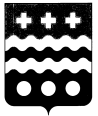 РОССИЙСКАЯ  ФЕДЕРАЦИЯСОБРАНИЕ  ДЕПУТАТОВ МОЛОКОВСКОГО РАЙОНАТВЕРСКОЙ ОБЛАСТИР Е Ш Е Н И Е16.09.2021                                                                                                            № 124                    п. Молоково  В связи с необходимостью приведения Положения об особенностях правового статуса и гарантиях осуществления полномочий	 лиц, замещающих муниципальные должности в муниципальном образовании «Молоковский район»,  утвержденное решением Собрания депутатов Молоковского района от 30.03.2016 № 115, в соответствие с требованиями Закона Тверской области от 15.07.2015 № 76-ЗО «Об отдельных вопросах, связанных с осуществлением полномочий лиц, замещающих муниципальные должности в Тверской области», Собрание депутатов Молоковского района решило:1. Внести изменения в Положение об особенностях правового статуса и гарантиях осуществления полномочий	 лиц, замещающих муниципальные должности в муниципальном образовании «Молоковский район»,  утвержденное решением Собрания депутатов Молоковского района от 30.03.2016 № 115 (далее  - Положение), изложив часть 3 статьи 10 Положения в следующей редакции:       «3. Лицо, замещающее муниципальную должность, обязано ежегодно в порядке и сроки, установленные для представления указанными лицами сведений о доходах, об имуществе и обязательствах имущественного характера, представлять сведения о своих расходах, а также о расходах своих супруги (супруга) и несовершеннолетних детей по каждой сделке по приобретению земельного участка, другого объекта недвижимости, транспортного средства, ценных бумаг, акций (долей участия, паев в уставных (складочных) капиталах организаций), цифровых финансовых активов, цифровой валюты, совершенной им, его супругой (супругом) и (или) несовершеннолетними детьми в течение календарного года, предшествующего году представления сведений (далее - отчетный период), если общая сумма таких сделок превышает общий доход данного лица и его супруги (супруга) за три последних года, предшествующих отчетному периоду, и об источниках получения средств, за счет которых совершены эти сделки.».2. Настоящее решение вступает в силу с момента официального обнародования.Глава Молоковского района:                                                   А.П. Ефименко Председатель Собрания депутатовМолоковского района                                                                  Г.В. СоколоваО внесении изменений в Положение  об особенностях правового статуса и гарантиях осуществления полномочий	 лиц, замещающих муниципальные должности в муниципальном образовании «Молоковский район»